Lección 15: Comparemos fracciones que tienen el mismo denominadorComparemos dos fracciones que tienen el mismo denominador.Calentamiento: Observa y pregúntate: Dos tiras más¿Qué observas? ¿Qué te preguntas?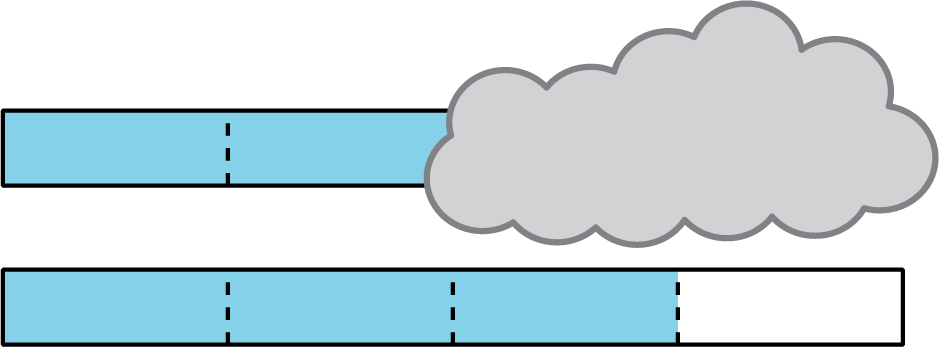 ​​15.1: Comparemos fracciones que tienen el mismo denominadorEn cada pareja de fracciones, marca la fracción que es mayor. Explica o muestra tu razonamiento. y  y En cada caso, usa el símbolo > o el símbolo < para que la afirmación sea verdadera. Explica o muestra tu razonamiento.Si te queda tiempo: Escribe el numerador que le falta a la fracción para que la afirmación sea verdadera. Explica o muestra tu razonamiento.15.2: Gira y gana: Mismo denominadorEn este juego, van a ubicar y marcar fracciones en rectas numéricas. Escojan un lápiz de un color distinto al lápiz de su compañero para que puedan saber de quién es cada fracción en cada recta numérica. Cada jugador gira el clip. El jugador que saque el número mayor es el jugador 1. El jugador 1 escoge un denominador para la primera ronda: 2, 3, 4, 6 u 8.Cada jugador gira la ruleta para obtener el numerador de su fracción.Ubiquen y marquen sus fracciones en la misma recta numérica, en la hoja de registro.El jugador que tenga la fracción mayor gana y escoge el denominador para la siguiente ronda.Jueguen 10 rondas. Gana el jugador que gane más rondas.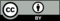 © CC BY 2021 Illustrative Mathematics®